Aanvraagformulier Kunst & Kind 2023-2024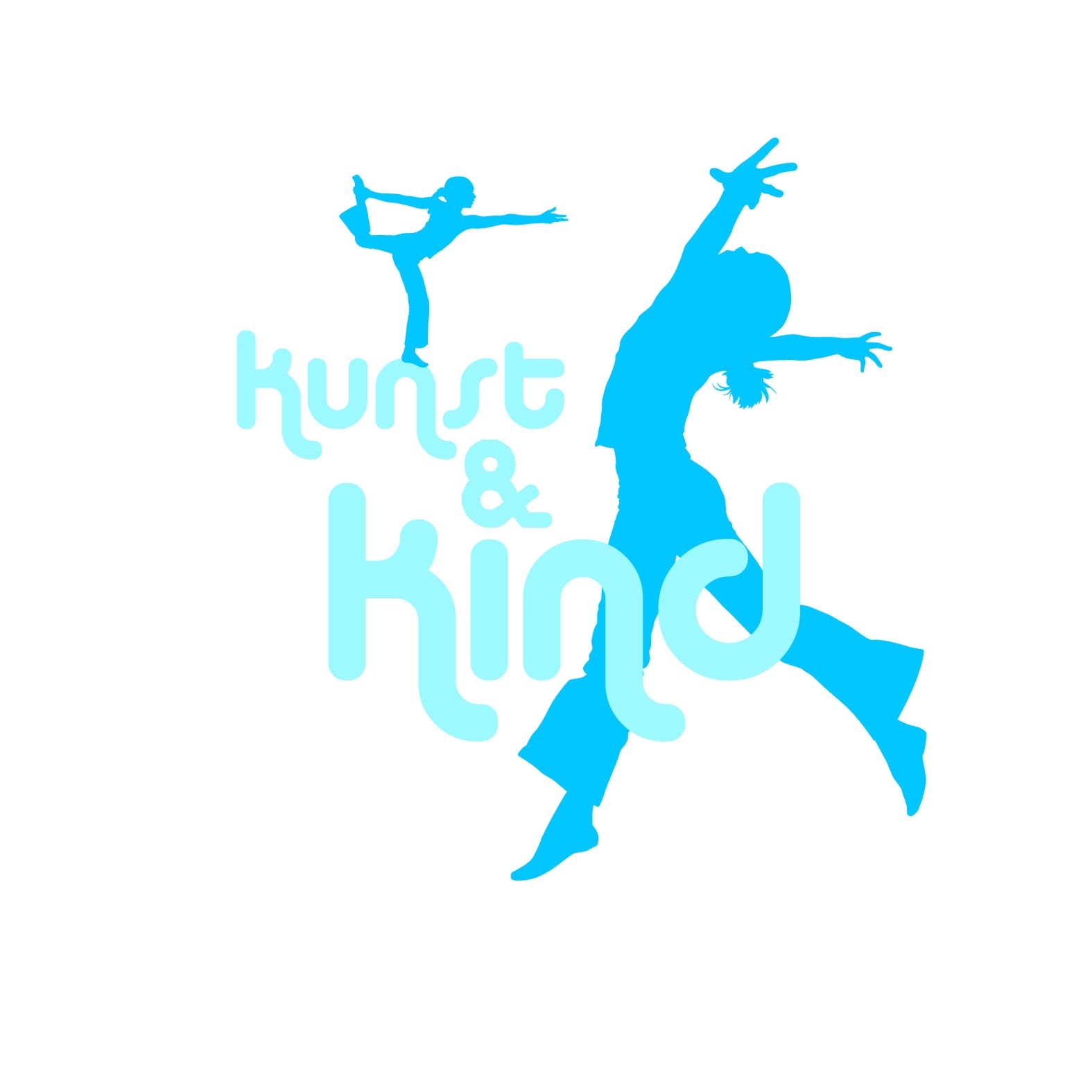 Formulier vóór 23  februari 2023 opsturen naar:Kunst & Kind                                                      p/a Quintus, centrum voor KunsteducatieVloeddijk 38,   8261GC Kampen                    of digitaal naar m.vanzanten@quintuskampen.nlRichtlijnen en beoordelingsmodel subsidiecriteria 2023-2024  (geldend voor de periode van 1 jaar waarna eventuele benodigde bijstelling plaats kan vinden).Aanvragen kunnen geschieden door professionele culturele instellingen, culturele erfgoedinstellingen, verenigingen voor amateurkunst, autonome  professionele kunstenaars en particuliere kunstvakdocenten binnen de gemeentegrenzen van Kampen. Deadline van indienen  23 februari, beslissing volgt voor 15 april van datzelfde jaar, toekenning van het toegekende bedrag 90% vooraf en 10% bij verantwoording, zowel inhoudelijk als financieel,  van het voorafgaande jaar voor 1 oktober van datzelfde jaar.  Binnen de toegezegde subsidiebijdrage is enige speelruimte bij de verantwoording mits concreet gemaakt kan worden waarom en hoe de gelden op een andere wijze voor cultuureducatie zijn ingezet.projecten zullen o.a. worden gepromoot via de publicatie van Kunst & Kind  Kampen (www.kunstenkindkampen.nl) Vormen van samenwerking met een andere lokale culturele instelling krijgen voorrangDe activiteit dient een relatie te hebben met een van de cultuureducatieve disciplines: erfgoededucatie, kunsteducatie (beeldend, dans, muziek, literatuur, theater), literatuur, media-educatieDe activiteit dient te beschikken over een educatieve component en geschikt te zijn voor meerdere scholen. Delen ervan dienen herhaald ingezet te kunnen worden. Uit de aanvraag blijkt de visie op cultuureducatieProfessionaliteit/ vakdeskundigheid  van de uitvoerders:  Is cultuureducatie één van de kerntaken  Hoe de kwaliteit van het project wordt bewaaktDe culturele instellingen vragen een projectsubsidie aan bij de Adviescommissie.Bij samenwerkingsvormen moeten alle betrokken partijen de aanvraag mede ondertekenenDe adviescommissie toetst de aanvraag o.a. op de inhoudelijke kwaliteit, de organisatiekracht en de samenwerking.De adviescommissie geeft de opdracht  50% te verstrekken aan de aanvrager.  Bij toekenning worden de overige gelden vrijgegeven na realisatie van het project op basis van het projectverslag en de afrekening van de projecten uit het voorgaande jaar. De besluiten van de adviescommissie zijn bindend.De aanvrager is verantwoordelijk voor de uitvoering:Het sluiten van contracten met (lokale) aanbieders maken van roosters van de programmaonderdelen, projectperiodes, rooster bezoek voorstellingenregelen van zalen- 	financiële afhandeling- 	verantwoording projectsubsidie aan de AdviescommissieJa/nee Kunsteducatie     Erfgoededucatie     Leesbevordering      Media educatie Kunsteducatie     Erfgoededucatie     Leesbevordering      Media educatie:   :